2016 Upcoming meet accommodationsLobo Invite, Albuquerque New Mexico: Hotel: Home2 Suites by Hilton Albuquerque/Downtown-University
1660 University Blvd NE, Albuquerque, NM 87102
T:  1 505-242-0002 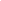 Transportation:  Coaches are drivingUSA diving Syncro Trials, San Antonio, Tx:Hotel:  Homewood Suites by Hilton San Antonio-Northwest
4323 Spectrum One, San Antonio, TX 78230
T:  1 210-696-5400 Transportation:  Air travel not yet arrangedSpring Fling, Tucson AZ.Hotel: Ask for “Spring Fling” from the Tucson Diving team special rateAloft Tucson University
1900 East Speedway Boulevard, Tucson, Arizona, 85719
T:  1 520-908-6800Transportation:  Coaches are drivingUSA Diving Region 11 Championships, Lubbock, Tx:Hotel: We have reserved a block of 10 rooms at Embassy Suites, and have gotten a special rate.  There will likely be 15+ of us going to this meet, so please grab a room while they are available.  You will all be responsible for making your own travel arrangements, and you do not need to stay at this hotel.  I will tell you that there is another large event going on in Lubbock the same weekend, so book your rooms as soon as possible cause they aint gonna get any cheaper!  You have until April 5 (they may be scooped up earlier...) to reserve one of these rooms, after that, they will be released from the block.  Here is the link for our rooms: http://embassysuites.hilton.com/en/es/groups/personalized/L/LBBESES-CDS-20160505/index.jhtml?WT.mc_id=POGEmbassy Suites by Hilton Lubbock
5215 South Loop 289, Lubbock, TX 79424
Tel: +1-806-771-7000Transportation:  Air travel has not yet been arranged